DOCUMENTS A FOURNIR AU DOSSIERSituation ordinaire :Dernier avis d'imposition ou de non-imposition)Dernier relevé des prestations familialesDifficultés passagères :Fournir tous les justificatifs correspondant à la nouvelle situation sur les 3 derniers mois (bulletins de salaire,
ASSEDIC, indemnités journalières, retraites, etc…)Situation de surendettement :Le plan de surendettement de la Banque de France, ou, à défaut, tous les justificatifs de charge de dette.Attention : tout dossier incomplet ne pourra pas être étudiéDate	Signature du (des) demandeur(s)DOSSIER A RETOURNER IMPÉRATIVEMENT A L'INFIRMERIELYCÉE GEORGES COLOMB1 Rue Georges Colomb
70200 LURE 03 84 89 03 80Dossier de Fonds Social LycéenRemis complet le :   ………………Nom et Prénom de l'élève   …………………………………………….Classe   ………………	Date de naissance   ……………….......Régime   …………………………………………………………………………......Objet de la demande   ……………………………………………………...	Année scolaire 2023/2024Parents ou responsables de l'élève :Nom - Prénom		ProfessionAdresse : 	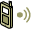 Autres enfantsAutres personnes à charge :Objet de la demande :NE PAS REMPLIR CETTE PARTIEQUOTIENT FAMILIALDÉCISION DE LA COMMISSIONNom et prénomDate de naissanceEtablissement scolaire et classe
ou activitéNom et prénomDate de naissanceLien de parentéRevenu brut global annuelRevenu brut global mensuelPrestations familialesTOTAL MENSUELNombre de personnesPoints de chargeQuotient familialDateNature de l'aideAvis1234